2021政务公开工作年报图解版瑞金生态环境局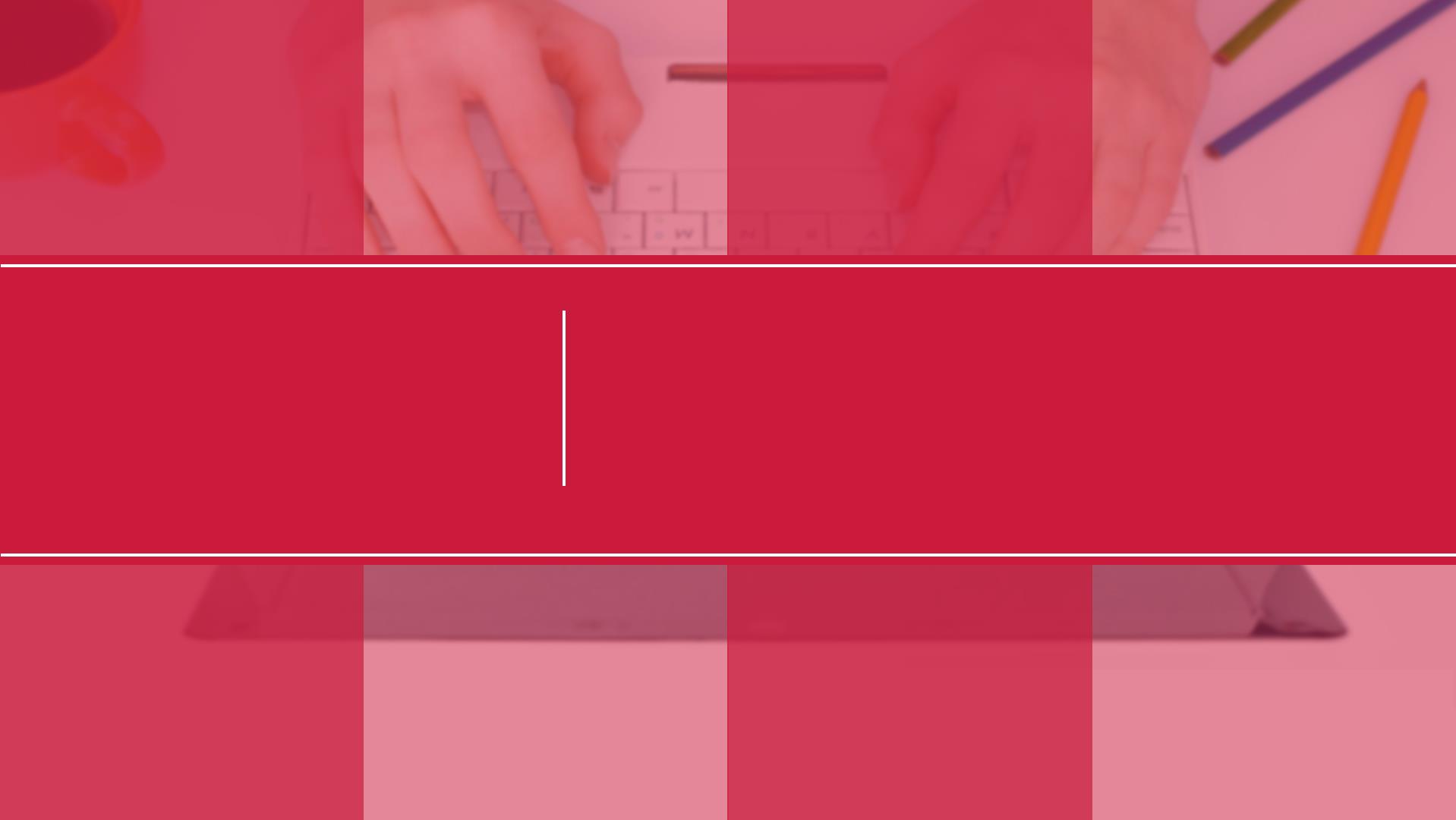 01  总体情况我局高度重视政府信息公开工作，积极贯彻实施《中华人民共和国政府信息公开条例》及区政府关于政府信息公开有关规定，采取有效措施提高工作透明度；一是确定专人负责信息公开工作，确保责任到岗到人；二是严格按照区政府信息公开流程规范安全的要求，确保了信息的及时、准确、规范、安全，使政府网站发布内容做到了规范安全和更新及时。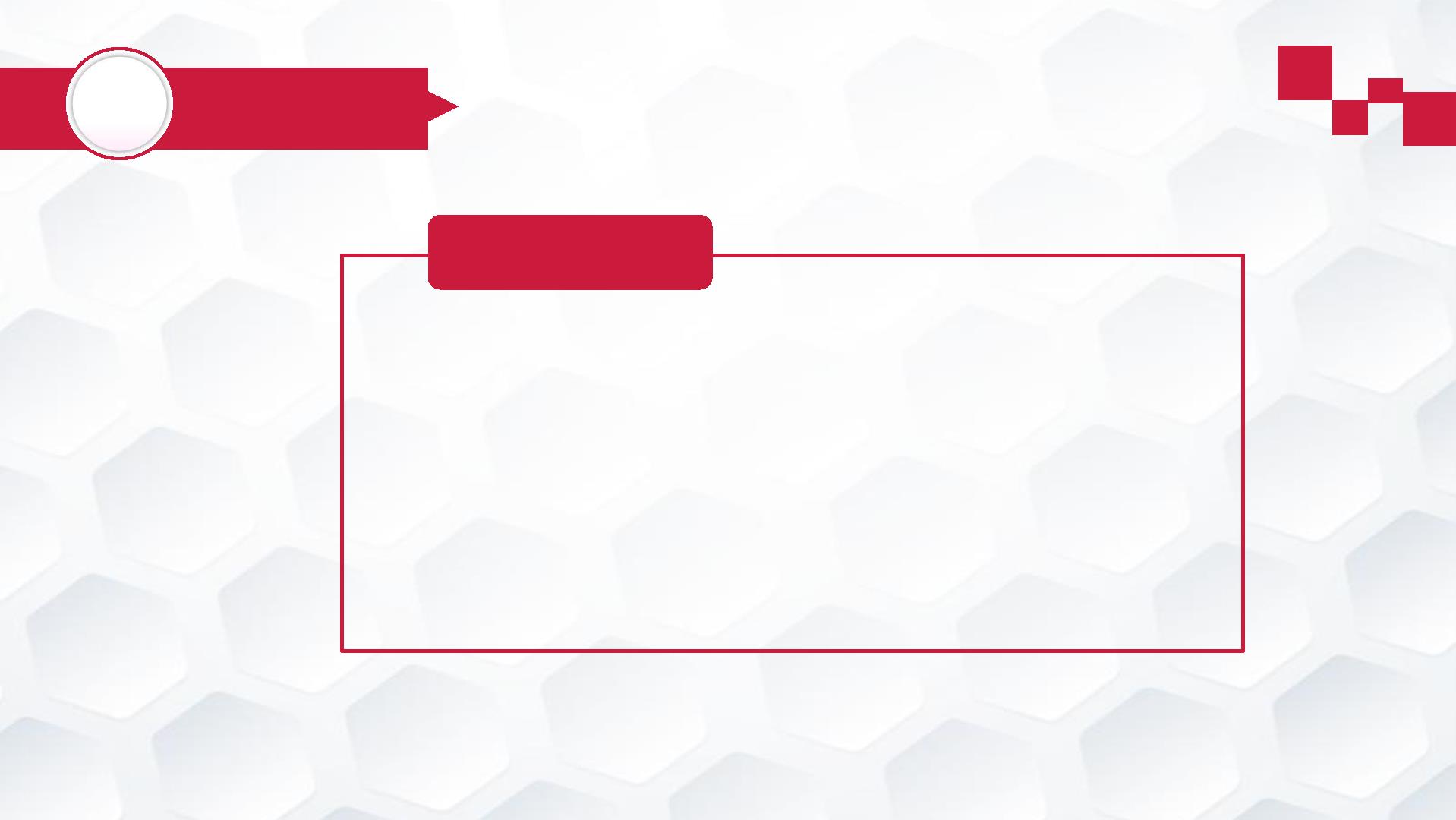 02主动公开政府信息情况第二十条第（六）项上一年项目数量第二十条第（一）项本年新公开数量信息内容本年增/减处理决定数量信息内容本年新制作数量对外公开总数量行政处罚行政强制　1290规章　　0 0第二十条第（八）项上一年项目数量规范性文件　0　0信息内容本年增/减0 第二十条第（五）项行政事业性收费　0信息内容上一年项目数量本年增/减处理决定数量第二十条第（九）项采购项目数量行政许可　3　40信息内容采购总金额其他对外管理服务事项政府集中采购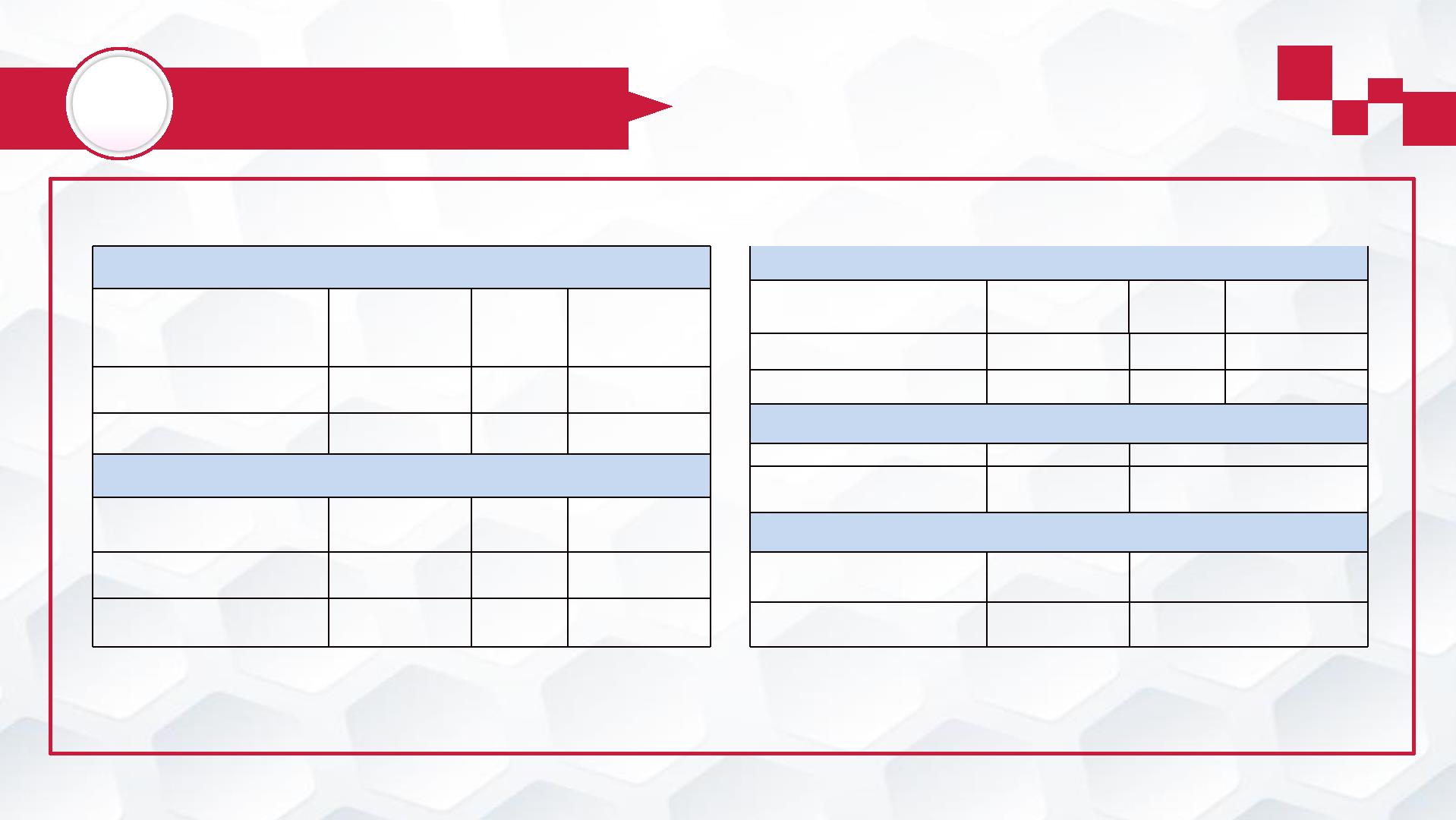 03收到和处理政府信息公开申请情况申请人情况法人或其他组织社会公益组织1.本机关不掌握相关政府信息（本列数据的勾稽关系为：第一项加第二项之和，等于第三项加第四项之和）自然人（四）无法提供商业企业科研机构法律服务机构总计2.没有现成信息需要另行制作其他一、本年新收政府信息公开申请数量二、上年结转政府信息公开申请数量（一）予以公开（二）部分公开（区分处理的，只计这一情形，不计其他情形）1.属于国家秘密003.补正后申请内容仍不明确1.信访举报投诉类申请2.重复申请三、本年度办理结果2.其他法律行政法规禁止公开3.危及“三安全一稳定”4.保护第三方合法权益5.属于三类内部事务信息3.要求提供公开出版物（五）不予处理4.无正当理由大量反复申请（三）不予公开5.要求行政机关确认或重新出具已获取信息6.属于四类过程性信息7.属于行政执法案卷8.属于行政查询事项（六）其他处理（七）总计四、结转下年度继续办理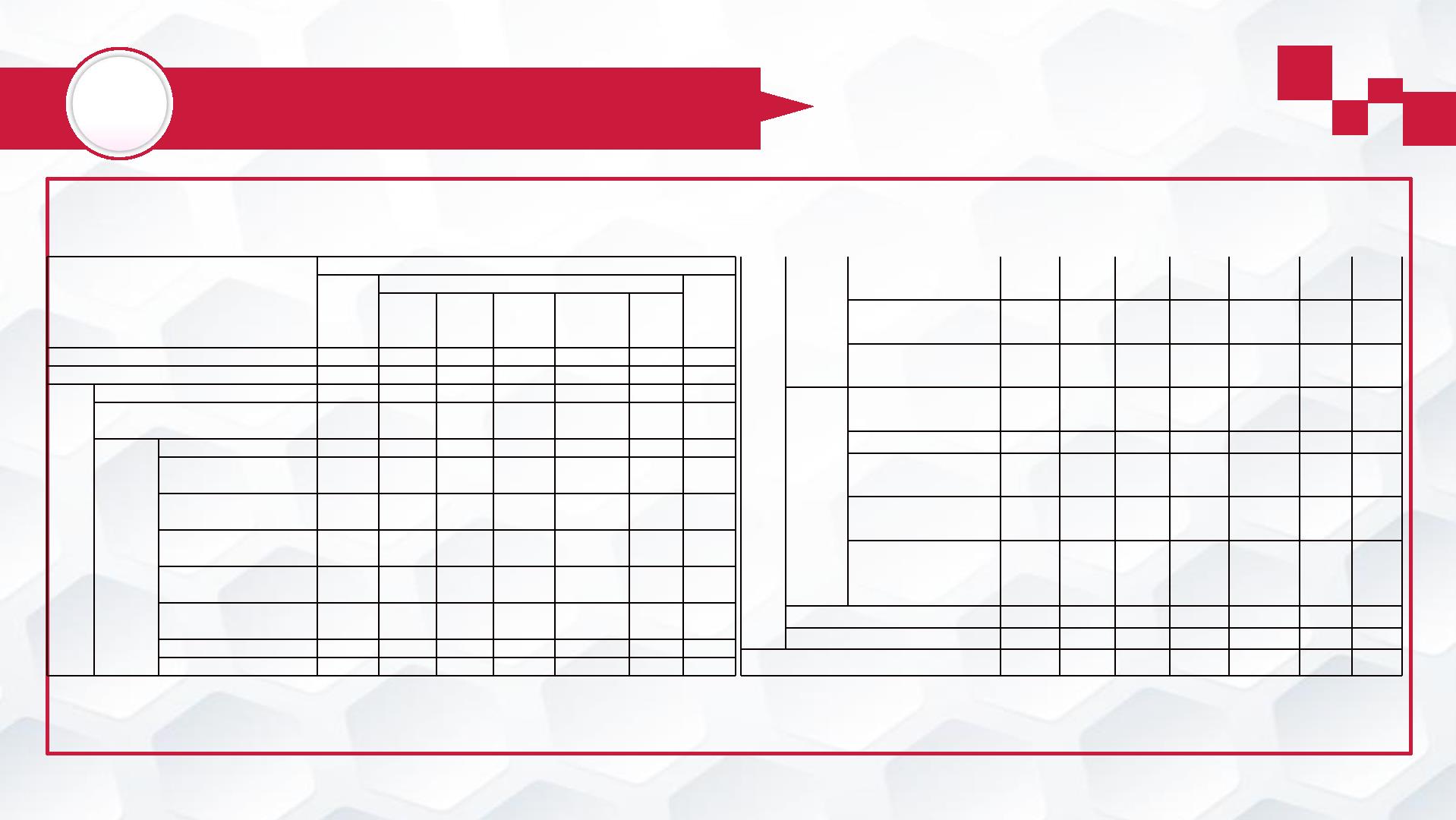 04政府信息公开行政复议、行政诉讼情况行政复议行政诉讼未经复议直接起诉复议后起诉结果维持结果纠正其他结果尚未审结总计结果维持结果纠正其他结果尚未审结结果维持结果纠正其他结果尚未审结总计总计00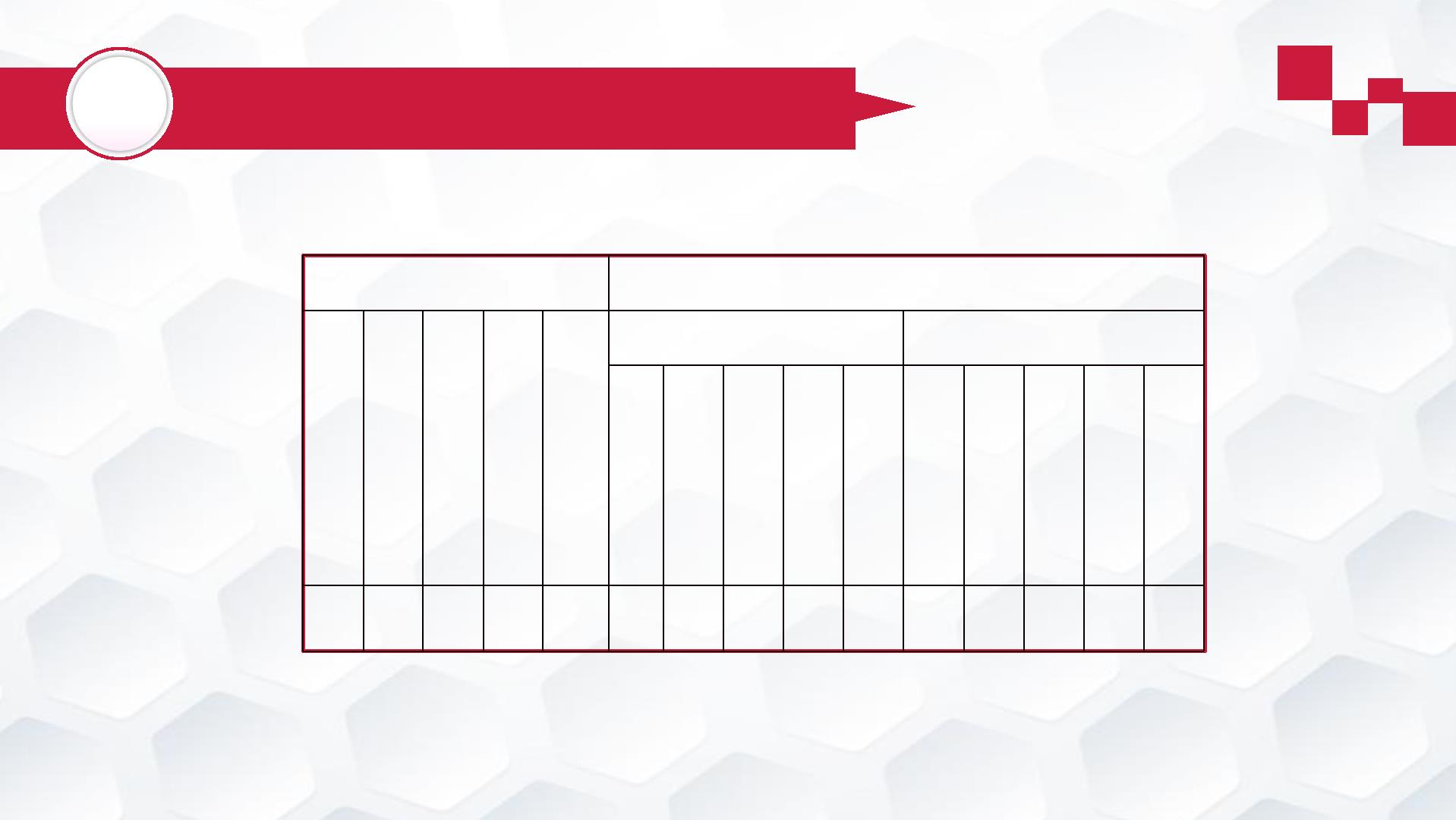 05我局在政府信息公开工作的开展中，仍存在一些不足。其中《中华人民共和国政府信息公开条例》的宣传力度还不够，群众的知晓度较低。针对这些问题，我局将采取以下措施加以改进：存在的主要问题及改进情况一是加强各种形式的宣传，努力营造政府信息公开工作的良好氛围，提高公众对政府信息公开的知晓率和参与度。二是加强政府信息公开业务学习和培训，提高信息公开工作人员的业务素质，提升政府信息公开整体工作水平。三是进一步完善政府信息公开各项工作制度，建立和完善本部门内部信息公开的工作流程和管理办法。四是进一步贴近社会需求，丰富政府信息公开内容。对主动公开的信息内容加以完善，及时更新。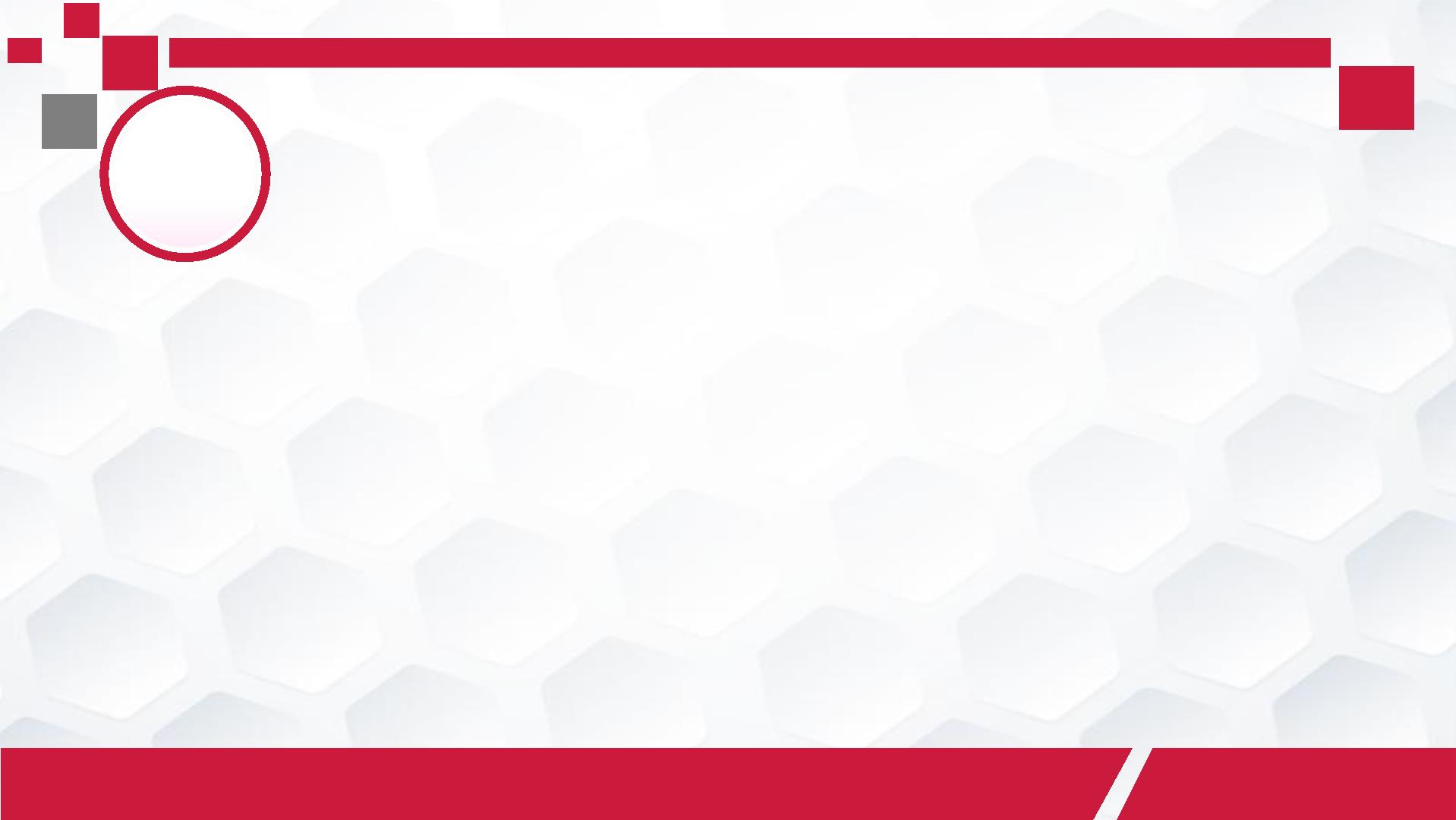 THANKSFORWATCHING谢谢您的观看!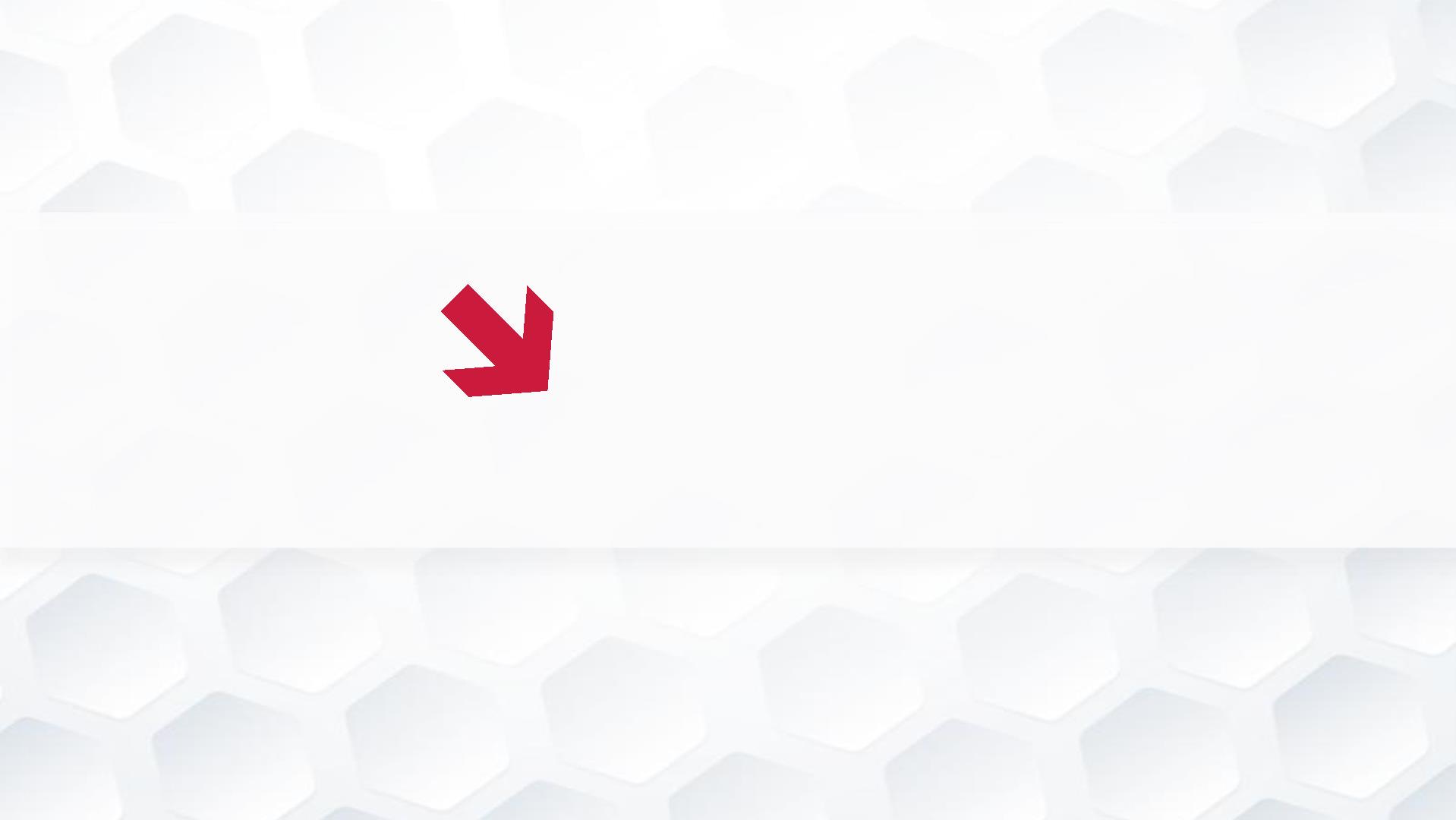 